Sunrise Kindergarten Class Lists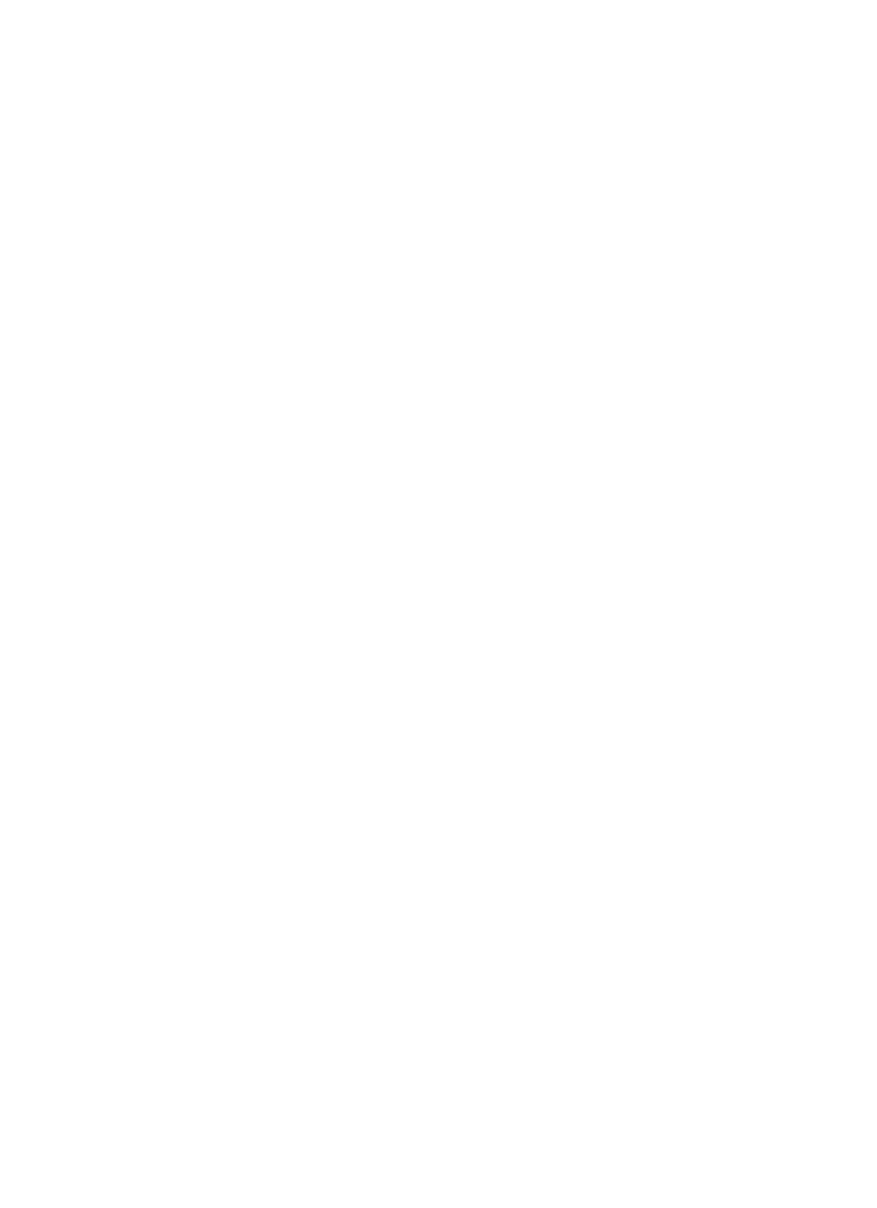 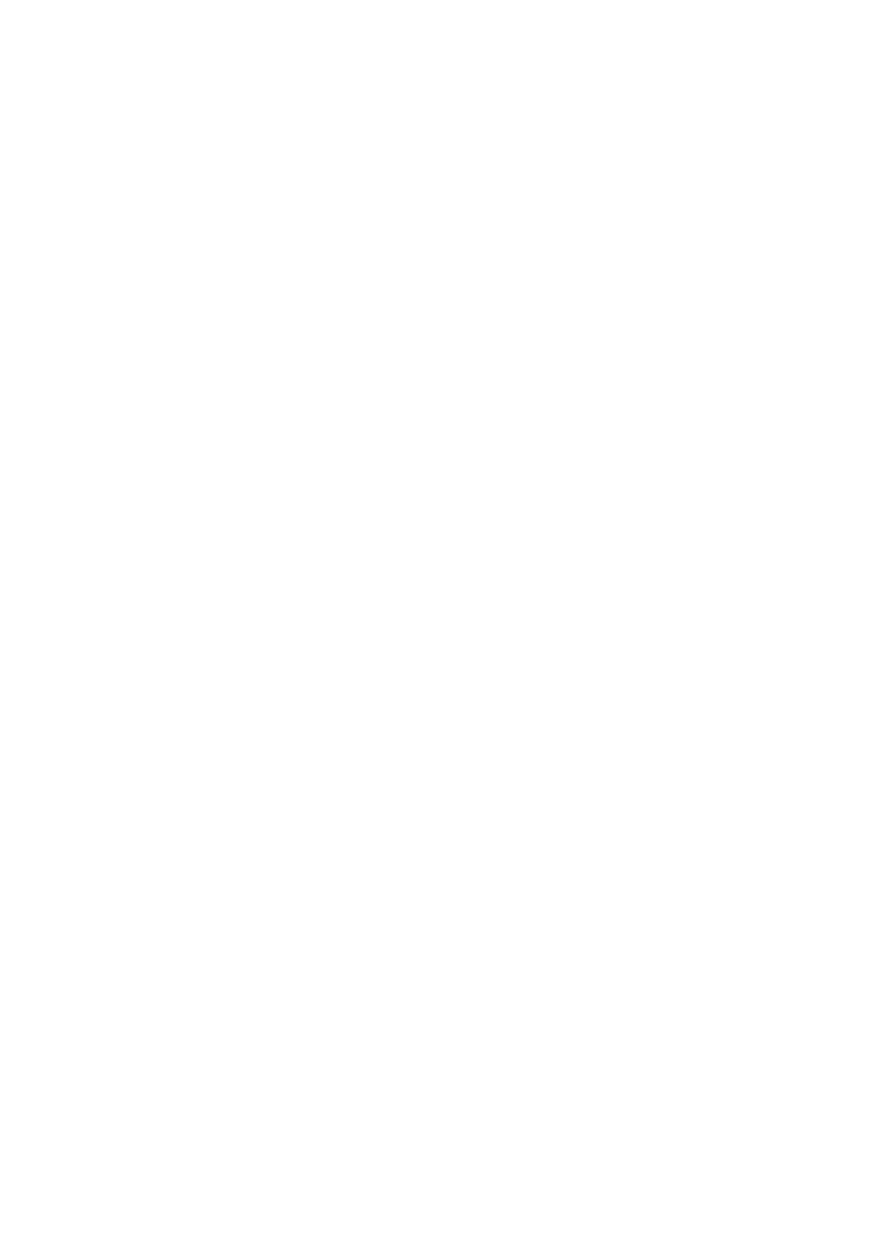 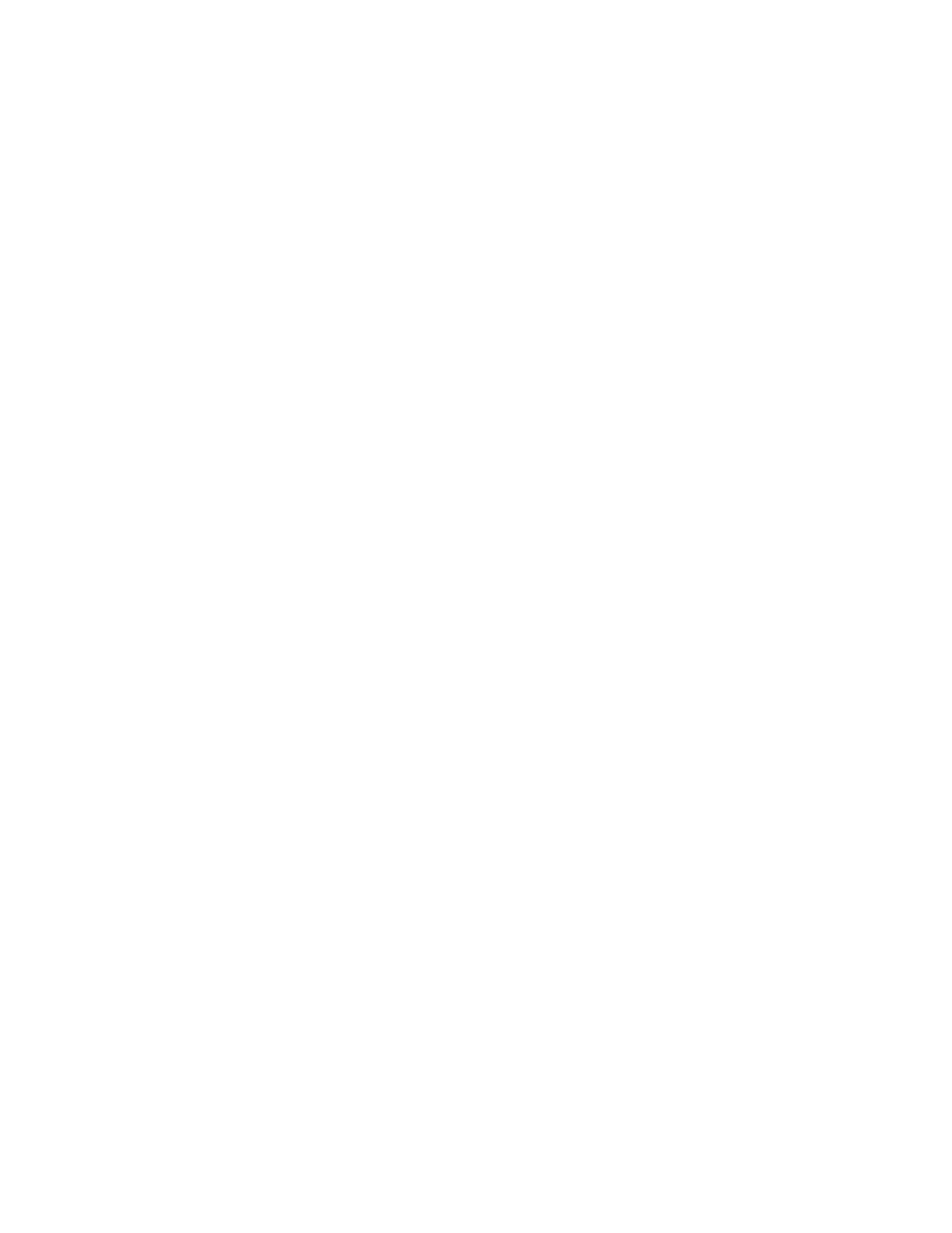 Sunrise First Grade Class ListsMrs. Dettore 1st Grade RM 23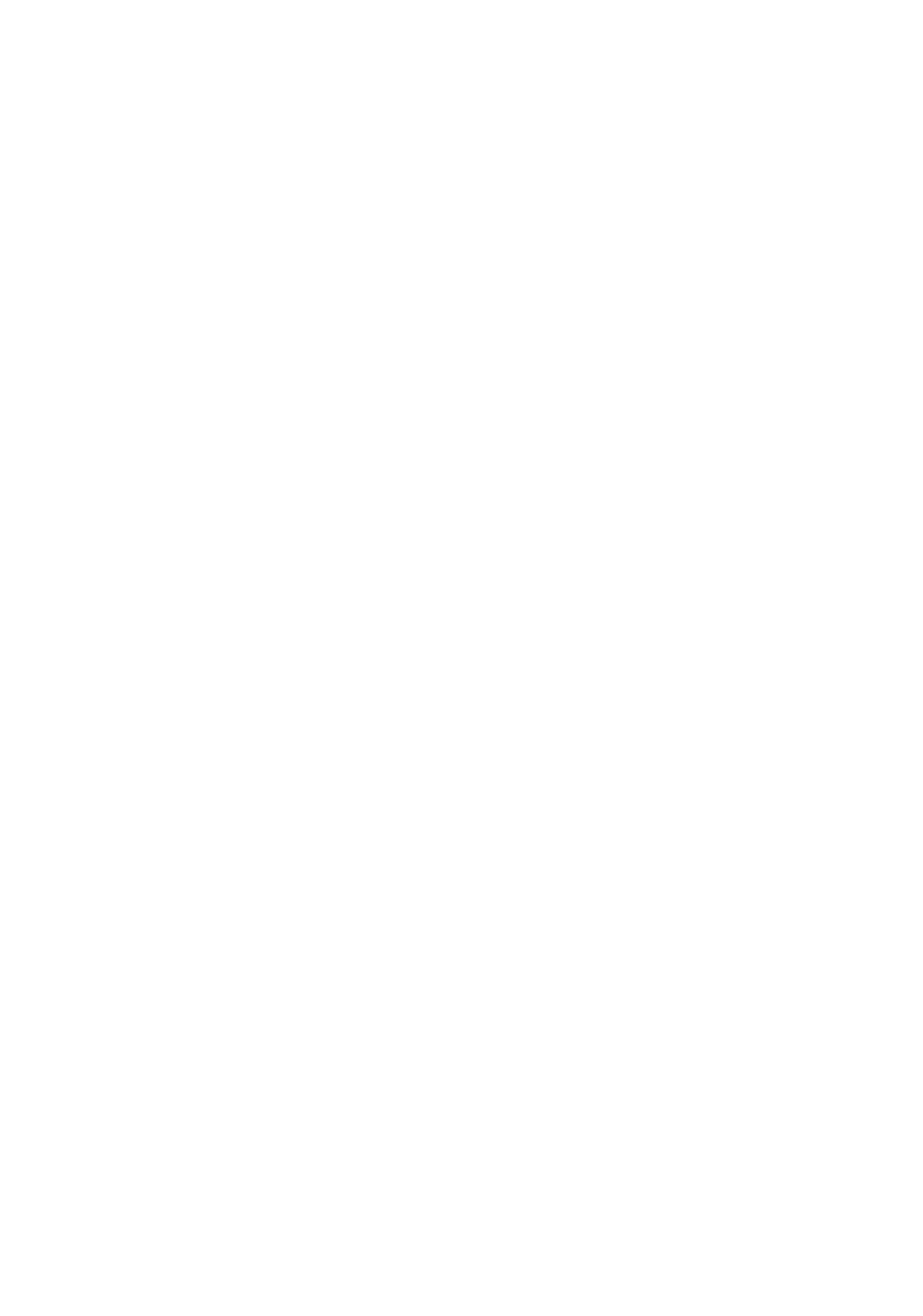 Burkley	LaurenCasavant	DelaneyDamico	AntolenaEarhart	Milena Heinbaugh	Bradley Hershberger	Ava Hunter	Avery Kropczynski	Bryce Landi	JessicaLichty	EvaMarchand	JacobMeyers	BenjaminMuir	HunterOtto	KeithPaulone	AlyssaSchutzer	VanessaShank	EvynSnyder	Brielle Tommarello	Swayanna Tommarello	Callie Turowski	NicholasMrs. Smith 1st Grade RM 25Ambrose	JosephArlia	MorganBittner	ZacharyComito	TrentConrad	AliviaCuda	AlexisDuez	EmersonEmahizer	EliasFebbraro	VincentHoller	MadysonKelly	CorinneKendall	GeorgiaKowalski	KyleLaspina	SophiaMcClurg	KianNewell	MasonSchoff	HaileySperanzo	SydneyVisco	ElleYoung	EmmaMrs. Ferguson 2nd Grade RM 24Birdsong	JamesConte	KaiaCordray	SophiaCounts	NathanEshelman	GracieGreene	DelaneyHolland	NeeraIckes	RylynKing	RachelKish	MakenzieKoreen	MichaelKoutsouliou	TheodoreLenart	EmilySunrise Second Grade Class ListsMrs. Gates 2nd Gr RM 22Anastasiu	AvarieBaughman	SethBloom	EmilyConfer	MiaCreehan	BriaunaDamico	GiovanniDeStefano	RoccoDiDiano	NicoDiMatteo	AngelinaGilkey	TaylorGood	LillyGranack	CampbellJohnson	HannahJubec	Katelyn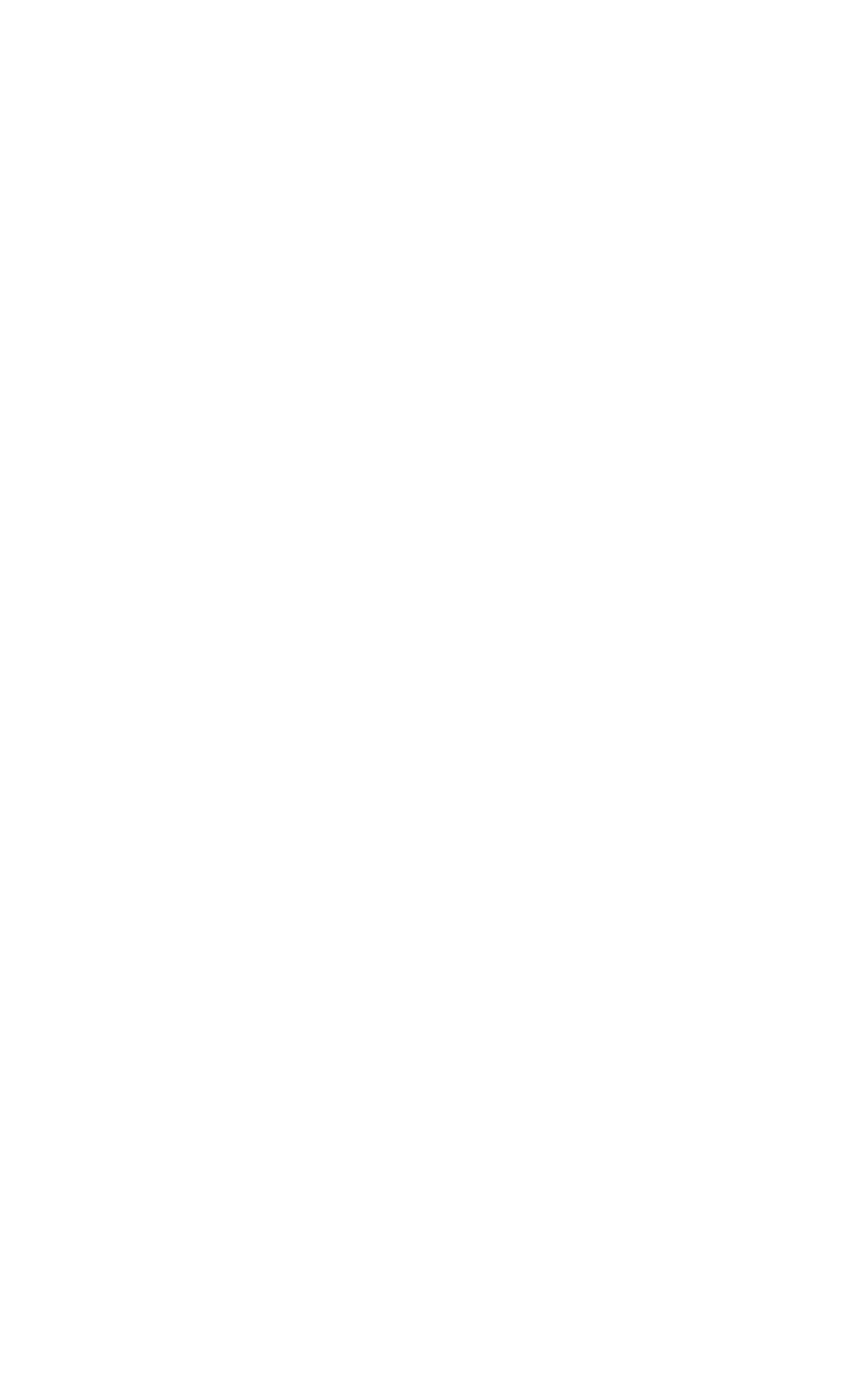 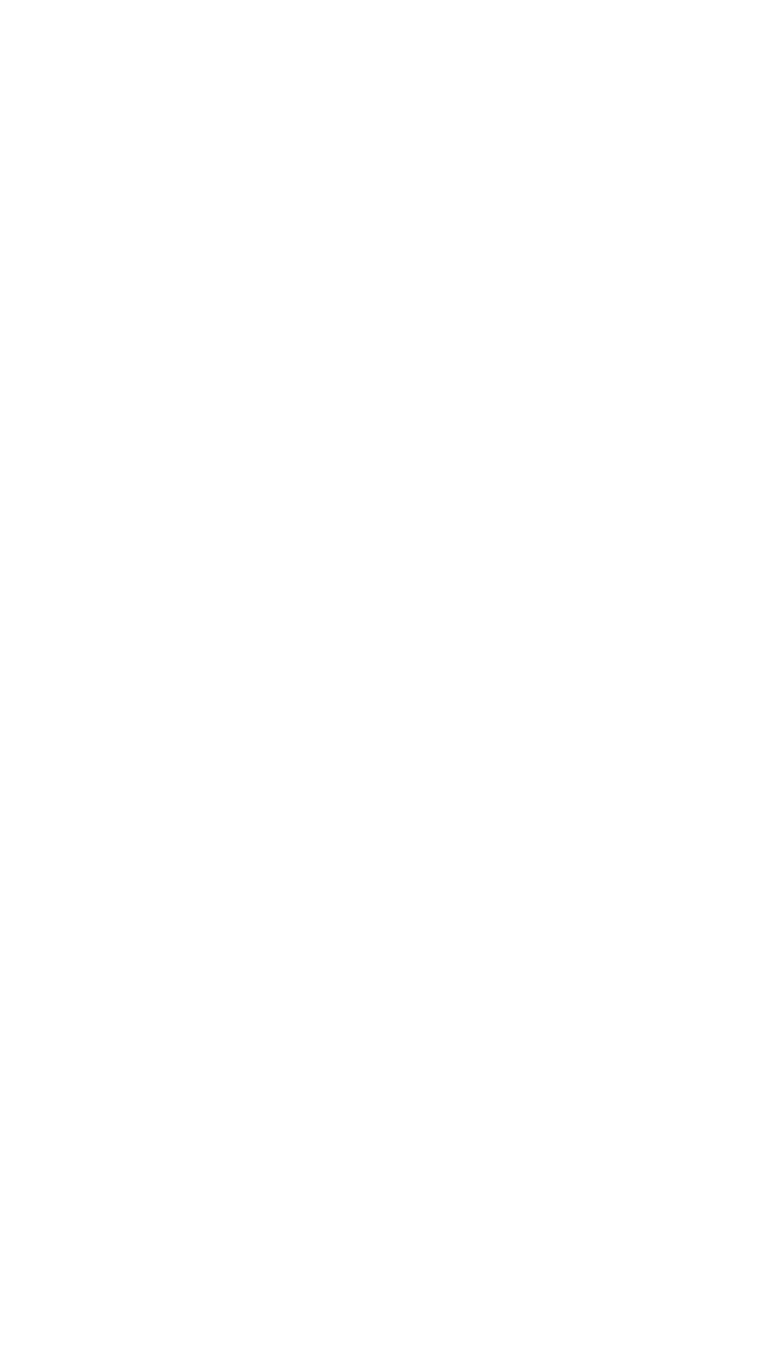 Bart	MaggieBurk	JulianaButler	RichardGreene	ConlanHenigan	RichardHetherington	TomHighlands	EmmaKelly	AidanKerrigan	JacksonLoughner	NathanMcRae	MalloryMorelli	DominickMorocco	EllaNovicki	MadisonOlszewski	BerkleyOtto	JacobPoulos	NicolePula	AidanSeruga	JuliaShurina	CameronSisson	CooperWrobleski	DanielSunrise Third Grade Class Lists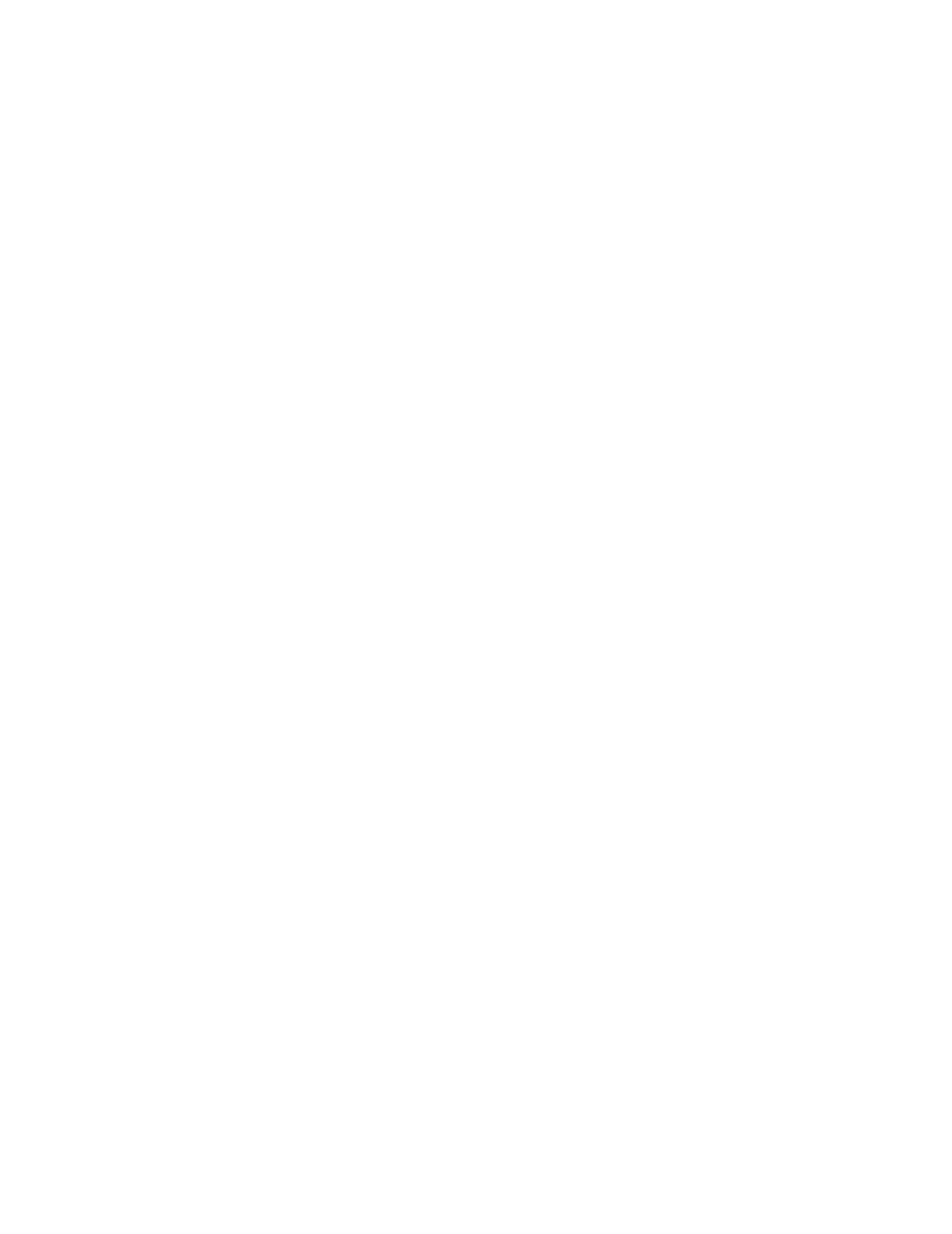 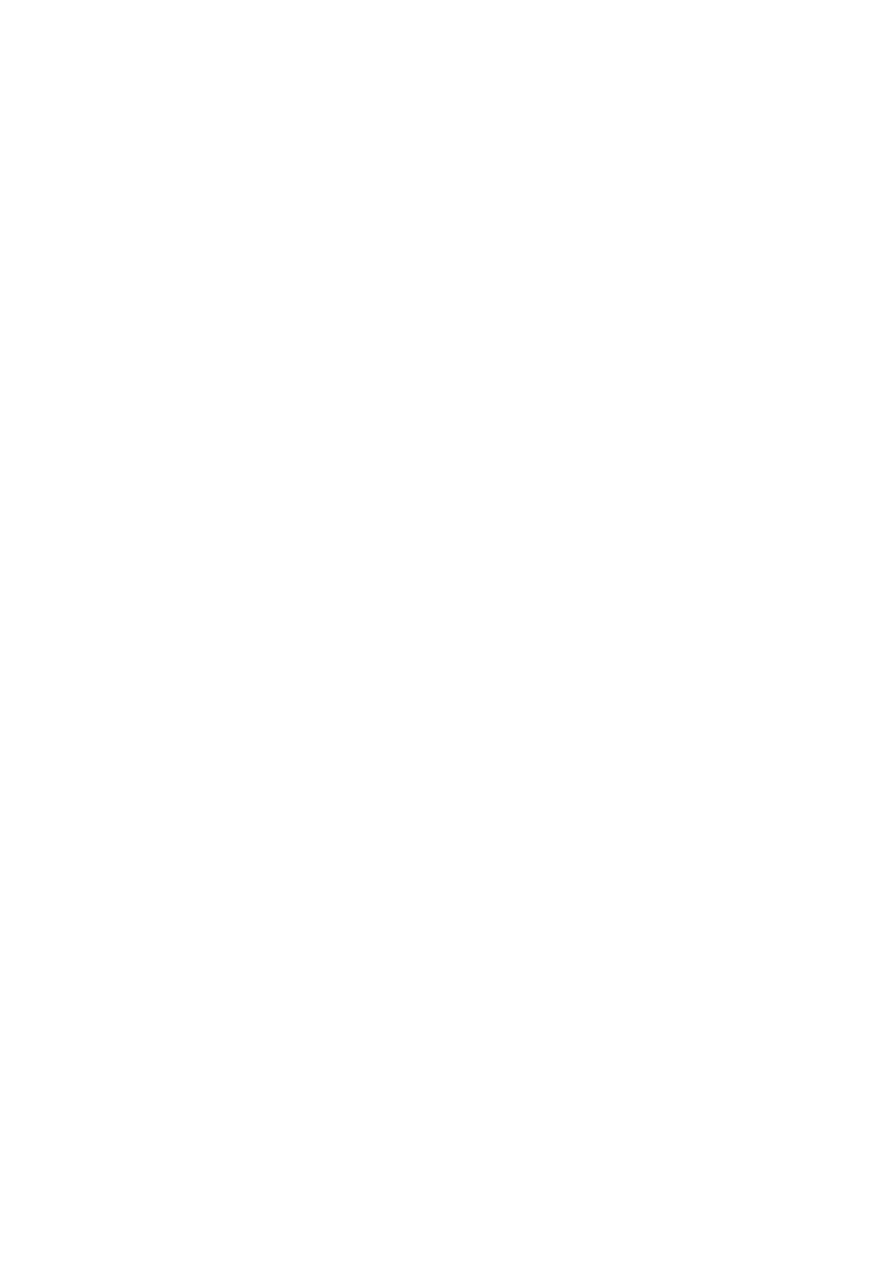 Ms. Urick 3rd RM 18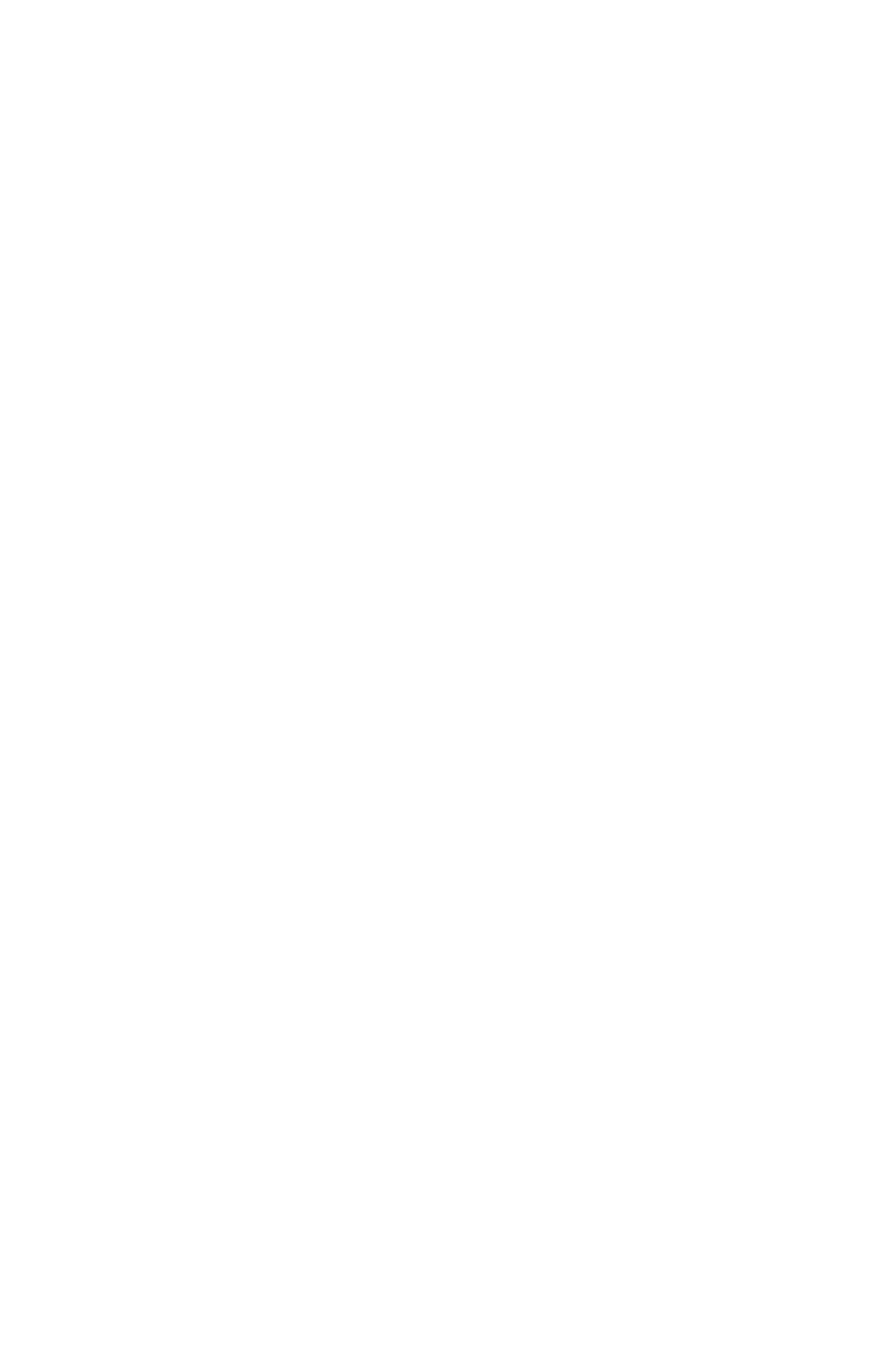 Bridge	JessieChobirko	KaitlynCrum	NicholasDavis	NoahDunlap	SethGerega	JohnGilmore	Alec Hofmeister	Avery Johnson	JesseKelly	PatrickKopasko	KatelynnMalkos	PaitonMoorhead	GarrettMulhern	JudeNewell	HaleyOslosky	JamesRupp	AlyssaRupp	TessaSchunk	MarkSmith	Gracie Straughters	NormaSunrise Fourth Grade Class Lists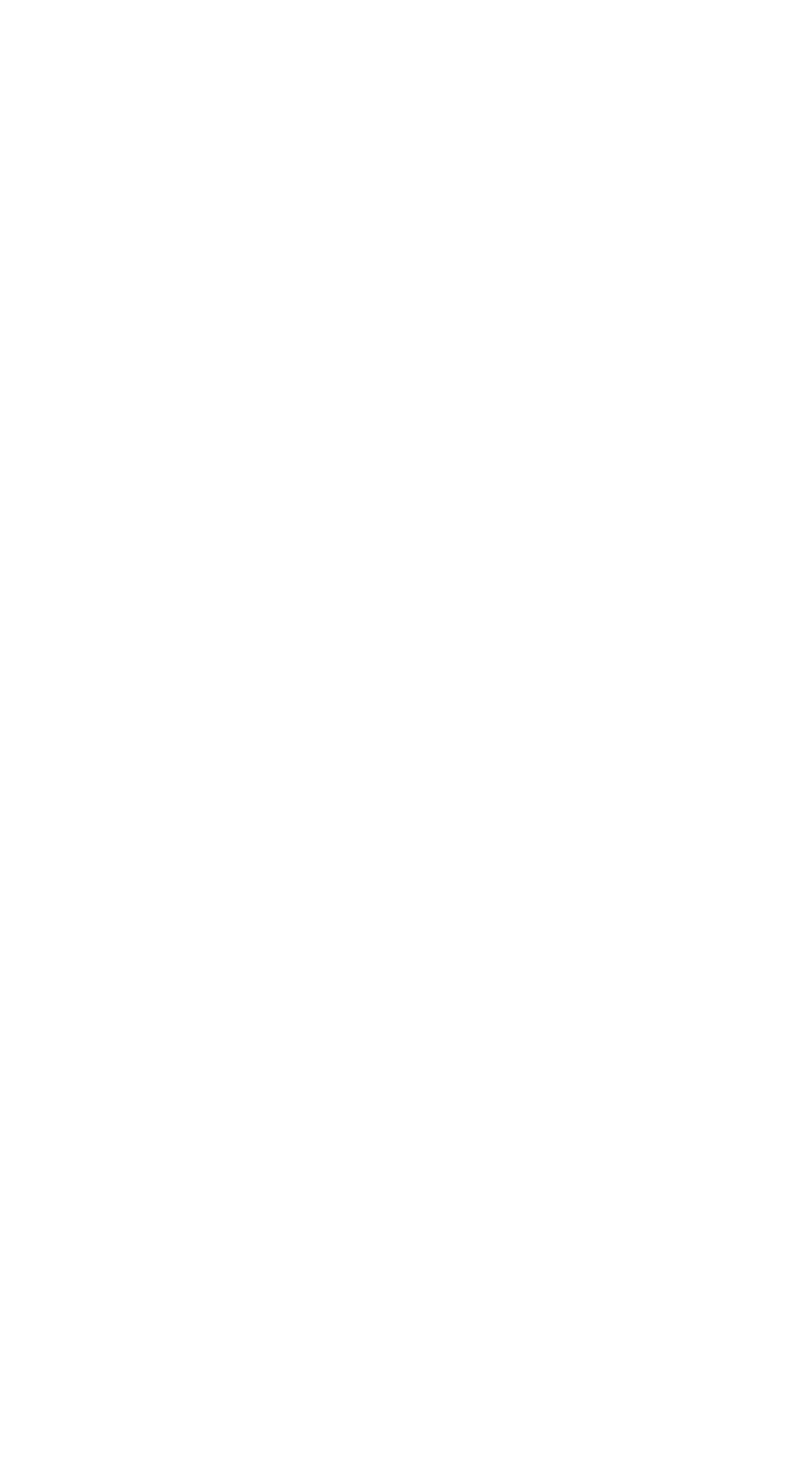 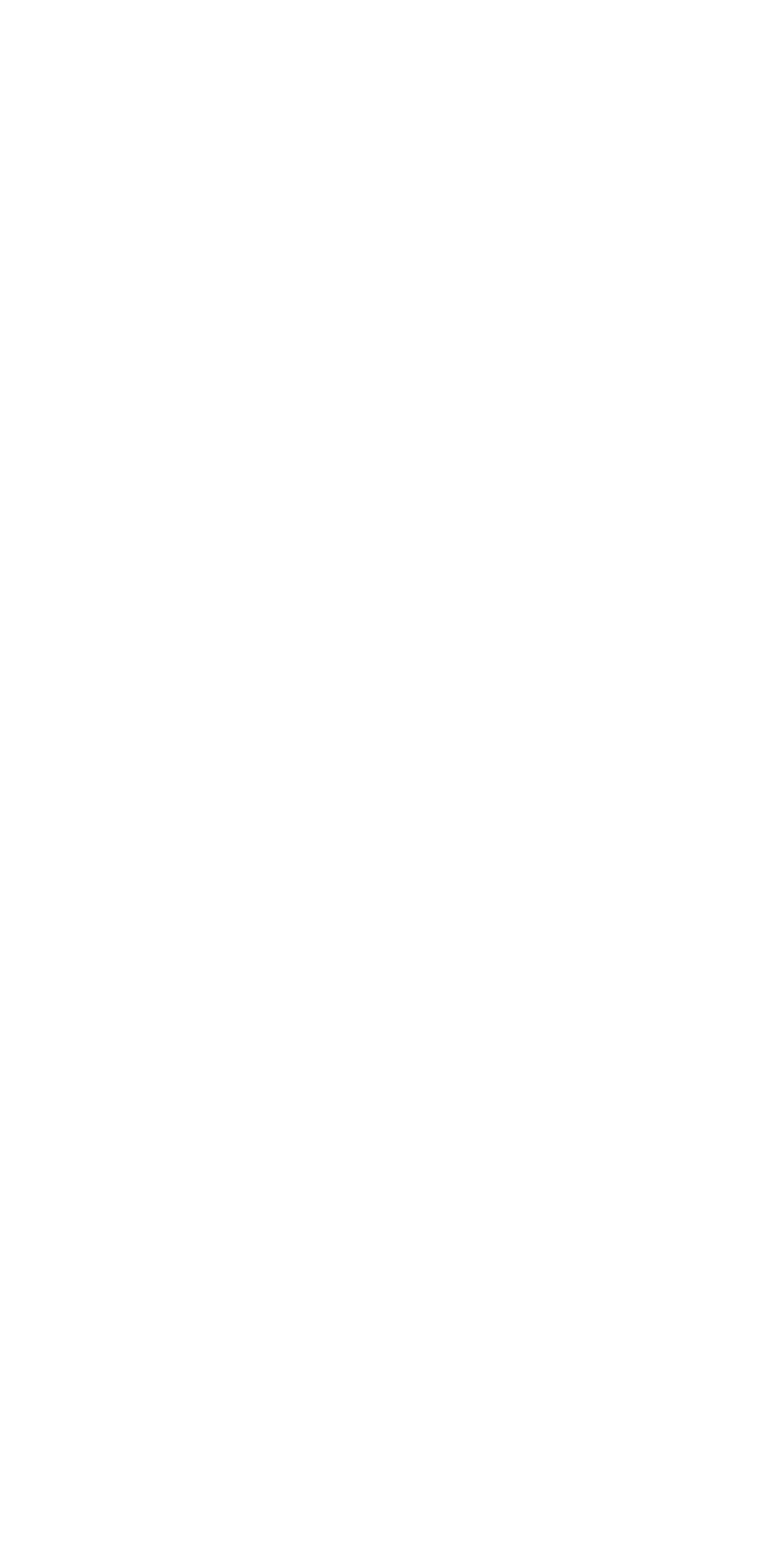 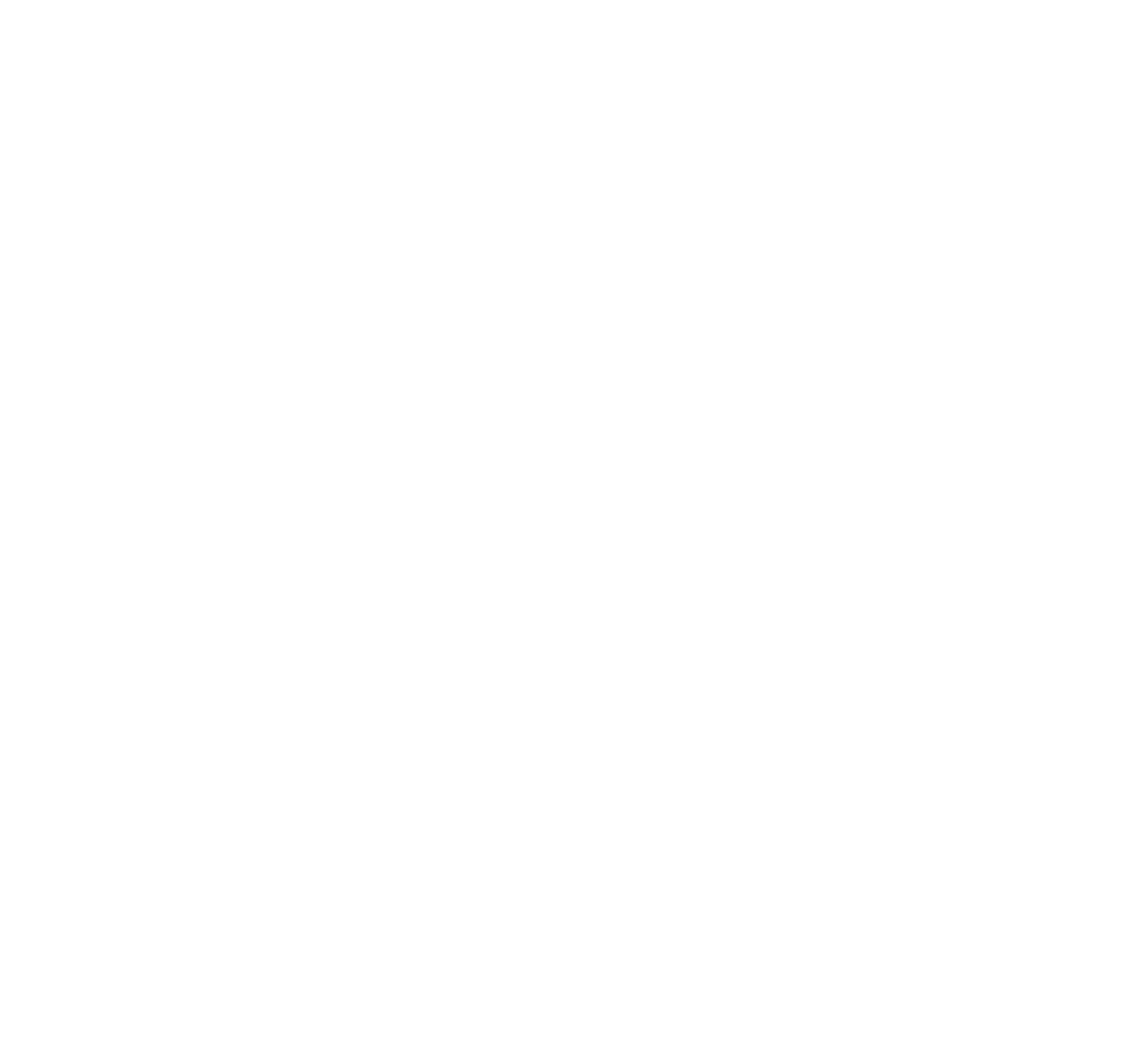 Mrs. Gutwald 5th RM 3Allen	NoahBloom	AmberBoehm	DevinBrinton	CaitlinCreehan	BrentDeyarmin	BrieannaDunlap	GabeHaberberger	MaxHofmeister	HaleyKerrigan	MadisonKonopka	NickMcFarland	MaggieMoorhead	LeahNicastro	EthanPoulos	BethanyPuskar	SymoneRain	EmmaRausch	EmilySeiber	JackSmith	ZoeSpears	SydneyWilliams	AbbeyWoodruff	CamrenSunrise Fifth Grade Class ListsMrs. Lubecki 5th RM 5Bacco	KatieBurk	ChaseConrad	AlaynaDaniele	Austin Deglmann	Seth Emahizer	AmeliaFleming	LukeFleming	SydneyJohnson	LukasJohnson	Kolby Kolacinski	Chyler Letham	SaraMarino	MaggieMelocchi	SarahPainter	EvanRitter	MichaelRobbins	JohnSchmidt	SamanthaSmith	MacKenzieSmith	MasonStitely	JessicaWilkinson	LauraYoung	AdamMrs.  Wise 5th Gr RM 4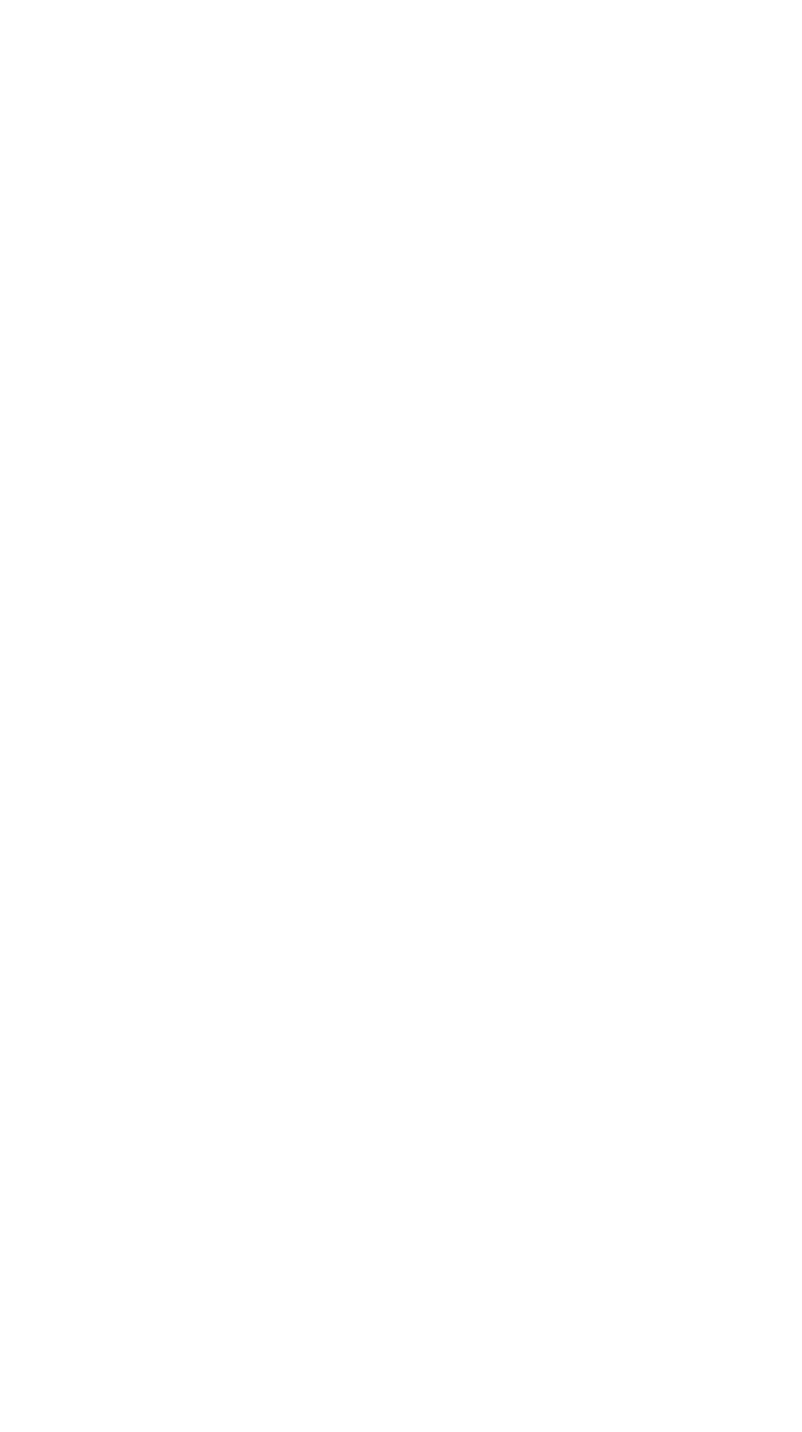 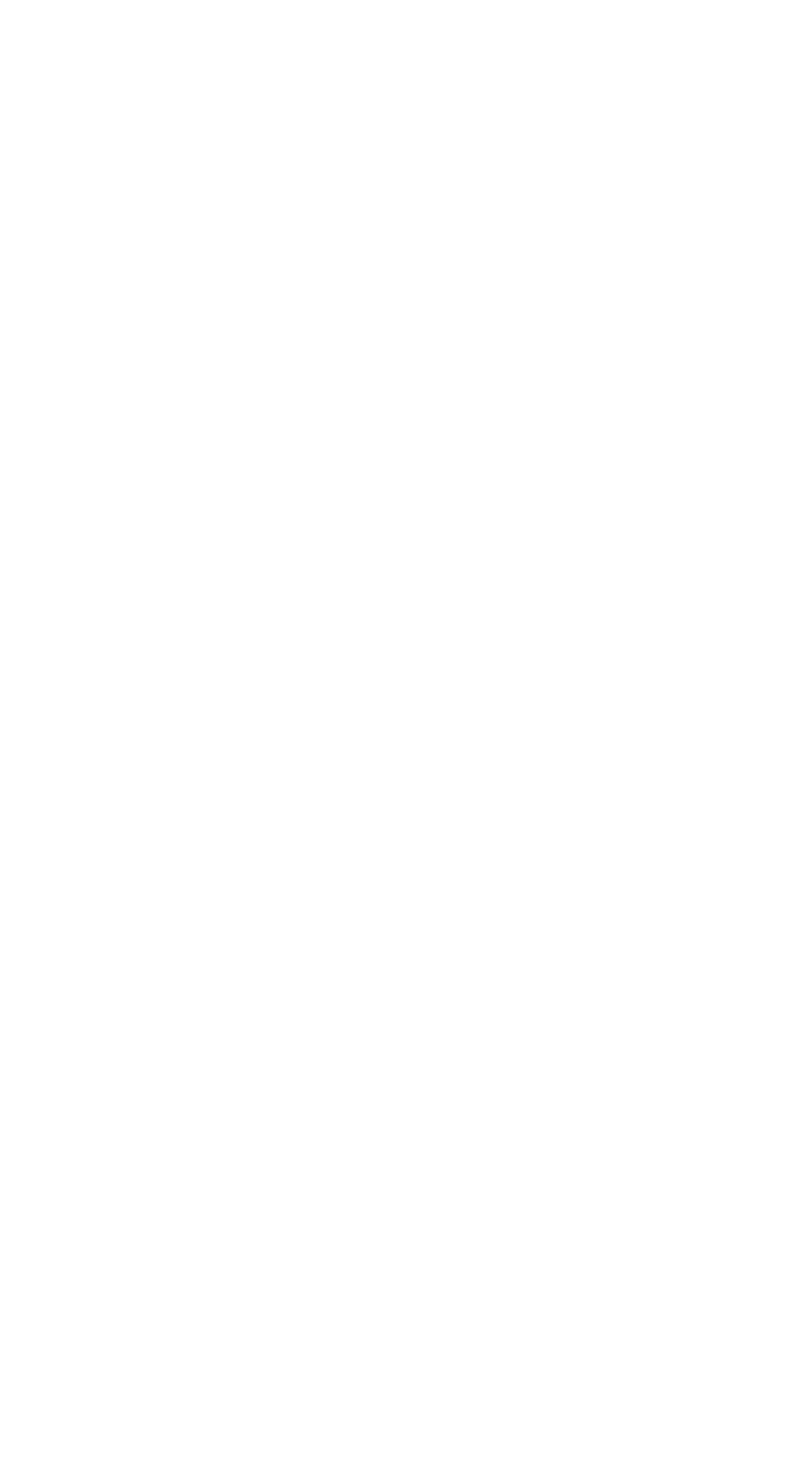 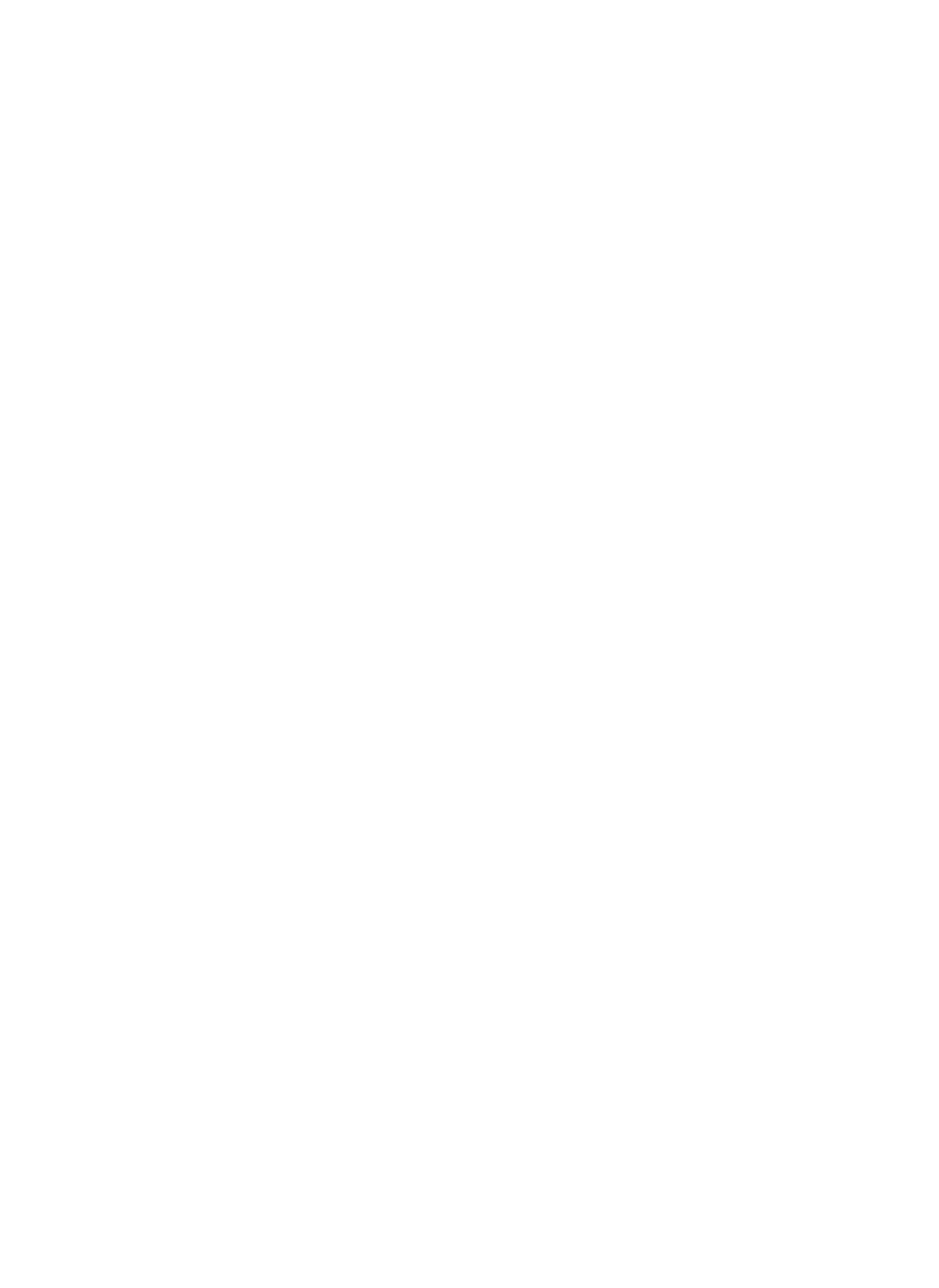 Alexander	MeghanBasista	JoeBruni	MorganCranston	NateEdwards	JacobGabany	ChristinaGrunberg	HayleyHamilton	AlyssaHolland	HalieJubec	KalinaKane	NoahKowalski	KatieLewis	TannerMonroe	HollyMoorhead	AlaynaMulhern	BelleNabuda	JordanPersia	LouisScott	GinoSlater	SarahTurner-Cappola	RobertZona	TonyLoffredoMcKenzieKaelynnKaitlynKaneMientEthanKaylaOestreicherChloeMillerColePezzeGiannaNovakCameronSchollMayaRueRyelieghSciulloAlexSansonettiAndrewWettling WinskiEvan CodyShermeto StojakovichNikolas JosephMrs. Kelly Gr 2 RM 21TomkoMichaelAlexanderGrantAllenHannahAnastasiuEvanCoyEllaBaughmanJordanDevlinJennaChensnyNicholasDickTrentonCioccaAdonisGoodGavinDandreaDakotaGrossNatalieFornicoiaSavannahGrunbergJacksonKedzierskiAbbeyHershbergerGwendolynKellyRyanHohmanTroyKolacinskiPiperLazarThomasLeeCieraMolsJonathanOpalMichaelNicastroPeytonPiciMirandaO'ConnorCarolineSannerScottOrlicOwenSchmidtAndrewRainOwenSchroppEastonRappMadisonSeliaAntonioValentaAustinSmithEanVeychekAbigailStewartSethVeychekEmilyWeagraffAbigayleViscoAnthonyMrs. Miller4th Grade RM 10Mr, Rinier 4Mr, Rinier 4th Grade RM 9BosackJoeArmstrongArmstrongArmstrongDylanBradyRyanBanniasBanniasBanniasGarrettBrobstDominicBlissBlissBlissAndrewClelandBrookeBodineBodineBodineBrittanyDebruynHannahBrattonBrattonBrattonSamanthaDevlinJacobBridgeBridgeBridgeMacKenzieDiMatteoBenContacosContacosContacosSamEisenhuthSarahDeStefanoDeStefanoDeStefanoTaylorFabacMarissaFebrarroFebrarroFebrarroMichaelHetheringtonTannerHeinbaughHeinbaughHeinbaughElisabethJarnotZachHizerHizerHizerHannahJohnsonNoahJohnsonJohnsonJohnsonBenKapcinJoshJonesJonesJonesHunterKishKylieKoutsouliouKoutsouliouKoutsouliouAthenaKopaskoZachLankeyLankeyLankeyAustinLazarNoahMarchandMarchandMarchandSydneyLeeBrianMcKenzieMcKenzieMcKenzieJackNovakHannahMoorheadMoorheadMoorheadJuliaPipakAnnarosePopovichPopovichPopovichChrisSchamburaConnorSchneiderSchneiderSchneiderJoshSimkovicMadisonSchollSchollSchollGavinSimmonsMadisonSpadaroSpadaroSpadaroJoeStewartBethStarekStarekStarekJakeWilkieThomasWaltonWaltonWaltonMadisonWebbWebbWebbJesseMrs. Rizzer 4th Grade RM 8Mrs. Rizzer 4th Grade RM 8Mrs. Rizzer 4th Grade RM 8Mrs. Rizzer 4th Grade RM 8Mrs. Rizzer 4th Grade RM 8Mrs. Rizzer 4th Grade RM 8ButlerButlerAnnaCantiniCarrCantiniCarrMadalynEthanSerugaDougDougCasavantCasavantTaylorSissonMaelynMaelynCigichCigichBenTkacikKevinKevinDamicoDamicoAntonioTomkoAlinaAlinaDavisDavisJennaTurowskiAlexAlexEdwards FascettiGranackEdwards FascettiGranackSarah JacobSydneyWorkmanEricaEricaHorvat JackowskiKozanHorvat JackowskiKozanElizabeth NicoletteLizLakeLazar ListLakeLazar ListJesseRebecca GabeMiller PerkeySchoffstallMiller PerkeySchoffstallLogan ZachJared